CURRICULUM VITAE 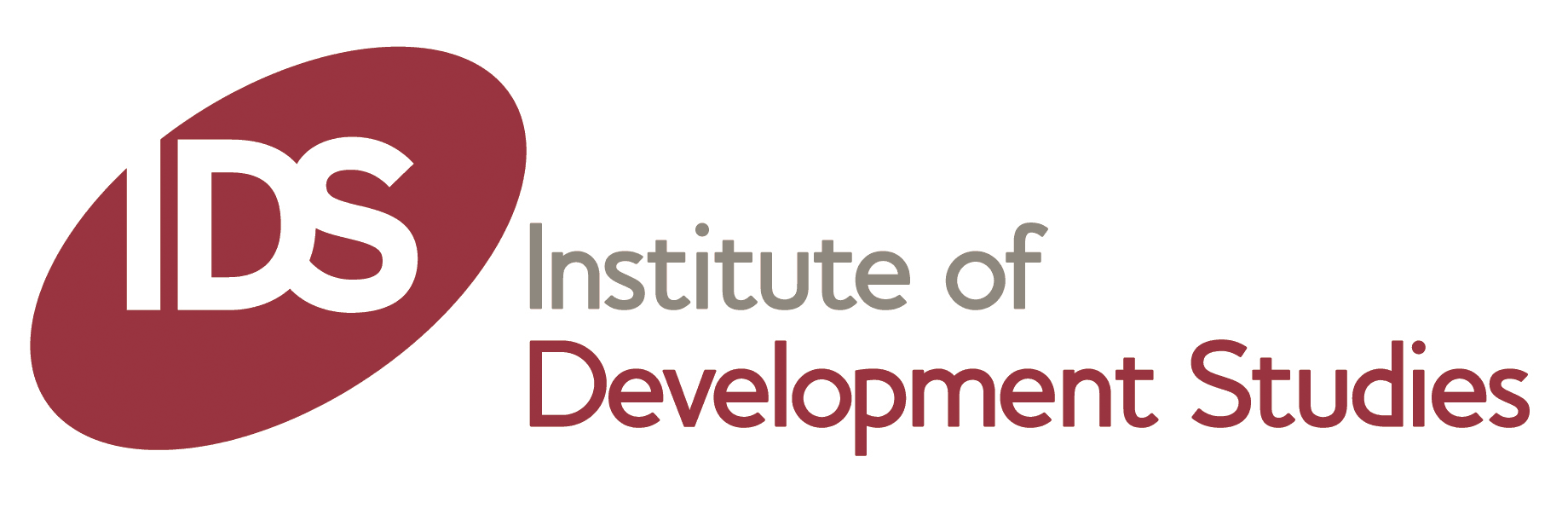 Deepta ChopraInstitute of Development Studies	E: d.chopra@ids.ac.uk Library Road				T: +44 (0) 1273 915808Brighton				M: +44 (0) 7721693576BN1 9RE				W: www.ids.ac.uk/person/deepta-chopraUKCURRENT EMPLOYMENT:   	Research Fellow		DATE OF BIRTH:   			29 January	NATIONALITY:   			IndianTHEMATIC EXPERTISE:   	Policy Processes; State-Society relations; Politics and Power; Gender relations; Unpaid Care Work; Social Protection; CitizenshipGEOGRAPHICAL EXPERTISE:   	South Asia – India, NepalOVERVIEWDeepta is a development geographer with a focus on women’s empowerment and politics of policy processes. Her research interests primarily focus on gendered political economy analysis of policies for the empowerment of women and girls, and its core links with unpaid care work. She is a dynamic project leader who has developed, fund-raised for, and implemented several research projects on social protection and economic empowerment of women and girls. Deepta has extensive experience in policy analysis from a political economy perspective, and has worked intensively on the Mahatma Gandhi National Rural Employment Guarantee Act (MGNREGA) and the Food Rights Act in India. She works closely with state and non-state partners in South Asia, and is known for her excellent organizational and managerial capabilities. Deepta has had high impact in the policy and practice of international development, especially in relation to her work on the care economy and MGNREGA. She is an expert on qualitative research design and methodologies, and aligns herself closely with issues of power and participation, citizen engagement and governance. Deepta is an enthusiastic and popular teacher; she convenes the MA Gender and Development programme at IDS in addition to teaching on a range of relevant modules. EDUCATION AND QUALIFICATIONS2011 – 2013			Post graduate Certificate in Higher Education (PGCertHE), University of Sussex, UK2005 – 2010	PhD in Geography (thesis title: National Rural Employment Guarantee Act (NREGA), India: Towards an Understanding of Policy Spaces)				Department of Geography, University of Cambridge, UK2002 – 2004	MPhil in Development Studies, with Distinction (dissertation title: Comparing Rights Based, Livelihoods and Economic approaches in Bhuj, Gujarat) Institute of Development Studies, UK1997 – 1999 			Masters in Social Work (MSW)				Delhi School of Social Work, University of Delhi, India1994 – 1997 			BA (hons) in Economics				Lady Shri Ram College, University of Delhi, IndiaRESEARCH EXPERIENCEJuly 2010 – Present		Research Fellow, Vulnerability and Poverty Reduction team, Institute of Development Studies, UKI have independently developed, fundraised, led and delivered several successful research projects during this time:‘Balancing unpaid care work and paid work: successes, challenges and lessons for women’s economic empowerment programmes and policies - Growth of Economic Opportunities for Women (GrOW) (DFID-IDRC-Hewlett foundation funded) project. This is a 33 month mixed methods research project working in India, Nepal, Tanzania and Rwanda to explore how policies and programs to economically empower women should take into account the unpaid work that most women perform as caregivers; and provide evidence for the links between economic empowerment, time use and unpaid care work. I am the Principal Investigator for this project. Political Economy Determinants of the MGNREGA’s implementation, India. This two year project investigated why the performance of the MGNREGA differed across eight states of India, with state capacity and elite commitment as the two main analytical lens (DFID funded RPC on Effective States and Inclusive Development – ESID, through University of Manchester). I was the IDS lead researcher on this, and also the lead for the qualitative work on this project. Under Nutrition and Public Policy in India: This project examined the ways in which public policy could address persistent undernutrition in India - with a specific focus on the political economy of the National Food Security Act (IDRC funded). I was the lead researcher on this. In addition, I have led and delivered on several large components of programmes within IDS, including: Making Unpaid Care visible – this was one component of the ‘Gender, Power and Sexuality’ grant, looking at the political economy determinants of making care visible in Indonesia and Bangladesh (SIDA funded). I was the lead researcher for this component on this 3 year project. April 2012 – March 2015.Making Unpaid Care Visible in Nepal, Kenya, Nigeria and Uganda: this was one component of IDS’s Accountable Grant’s theme on ‘Empowerment of Women and Girls’ (DFID funded). I was the lead researcher for this component, in addition to being the overall lead for the Empowerment of Women and Girls theme. The other two components that I coordinated under the theme were: Health of women and girls in rapidly urbanizing contexts; and Gender based violence. April 2012 – March 2016.Country study on India’s international development engagements, Rising Powers in Development: A sub component of the DFID Accountable Grant theme on Rising Powers (DFID funded), I was part of a team of researchers working on this country case study. April 2014 – March 2015. I have also bid for consultancy projects and was successful in obtaining the following: Gender Responsive Public Services, poverty and the Lives of Young Urban Women (AAI, primary and secondary research in Ghana and South Africa)Institutional assessment and training for Social protection Framework (UNICEF Nepal); Literature review on unpaid care work (ActionAid International);Literature review on Social Protection and Nutrition (Save the Children UK); Country briefs for Nutrition Flagship Report (Save the Children UK)May 2010 – June 2010	Researcher for ‘Public Works in Asia’ project, Social Protection Team, Overseas Development Institute, LondonConducting a literature review and analysis of all Public Works projects in South Asia. Jan 2005 – Dec 2005	Research Fellow, Working Lives Research Institute, London Metropolitan University (Health and Safety Executive funded)I was part of a three member team at WLRI responsible for this project. I led and conducted research in 2 of 5 project areas (London and North-East of England), including in-depth interviews with over 80 BME migrant workers and employers. TEACHING EXPERIENCESept 2013 – March 2016	PhD SupervisorThesis title (Completed): Nurturing Emergent Agency: Networks and Dynamics of Complex Social Change Processes in Raipur, India Thesis title (Ongoing): The Livelihood Empowerment against Poverty LEAP) in Ghana:  A Case Study of Implementing Social Protection in a Competitive Political Context in Africa’August 2013 – Present	Course Convenor and Module Convenor, Institute of Development StudiesIDS Convenor, MA Gender and Development (from September 2015 – present); Co-convenor for the MA (Development Studies) programme (till September 2015); Module convenor for the courses ‘Poverty Policy and Programmes’, ‘Introduction to Research methods’ and ‘Politics of implementing gender’ July 2010 – Present		Lecturer and Supervisor, Institute of Development Studies, UK Postgraduate teaching on MA (Gender), MA (Development Studies) and MA (Poverty), including course design, lecturing and term paper supervision. I have also supervised several Masters students for their dissertations on topics of Gender relations or rights based policies in India and South Asia.I have been a core teaching and curriculum design team member for the core course ‘Ideas in Development Studies’ taken by all Masters students at IDS. I have also moderated two core courses – Poverty and Inequality; and Disciplinary Perspectives in Poverty. I regularly supervise and mark term papers and Masters dissertations, assess student presentations and am involved in course administration. Oct 2006 – Sept 2010	Lecturer and Supervisor, Department of Geography, University of Cambridge (part time)Postgraduate teaching on Qualitative Research Methods (including software training) and Discourse Analysis. Undergraduate teaching included sessions on Social Policy and Entitlements; Gender; Participation Theory and Practice; and regular supervisions of undergraduate students. Oct 2007 – Sept 2010	Course Convenor and Lecturer, Certificate Programme in International Development, Institute of Continuing education, University of Cambridge (part time)Community Outreach teaching to a range of students including postgraduates and undergraduates. I designed the course syllabus for this certificate programme, including reading lists etc; and was responsible for course administration and teaching of 4 core modules: Introduction to International Development; Strategies and Skills in International Development; Understanding and Engaging with stakeholders in International Development, Issues in International Development. Oct 2004 – Jan 2005		Teaching Assistant, Development Economics, IDS (Part time) Responsibilities: Supervision and tutorials for all Masters students taking this course. PUBLICATIONS AND OUTPUTSPEER-REVIEWED JOURNAL ARTICLES and WORKING PAPERS2017	Zaidi, M., Chigateri, S., Chopra, D. and Roelen, K. ‘My Work Never Ends’: Women’s Experiences of Balancing Unpaid Care Work and Paid Work through WEE Programming in India; IDS working paper 4942017	Zambelli, E., Roelen, K., Hossain, N., Chopra, D., and Musoke, J.T.  Keetie Roelen, Naomi Hossain, Deepta Chopra and Jenipher Twebaze Musoke ‘How Can It Be a Problem If You Need Them Both?’ Women Juggling Paid and Unpaid Care Work in Tanzania 2016	Chopra, D. Demand Shortfalls or supply side constraints: what explains the shrinking Employment Guarantee in Rajasthan, India. Journal of South Asian Development, 11(2). 2016	Chopra, D. and Mueller, C. Connecting perspectives on women’s empowerment IDS Bulletin Volume 47 (1A), Institute of Development Studies.2015	Chopra, D. Political Commitment in India’s social policy implementation: shaping performance of the MGNREGA ESID working paper No. 50.	 Effective States in Development, University of Manchester.2014	Chopra, D. and Sweetman, C. Introduction to Gender, Development and Care, Special issue on care Gender and Development Volume 22 (3)2014 	Chopra, D.; Ekeoba, P.; Moussie, R.; Nesbitt-Ahmed, Z.; Sherpa, M. ‘Policy Advocacy for Women’s Unpaid care work: Comparing approaches and strategies in Nepal and Nigeria’ Gender and Development Volume 2 (3)2014	Chopra, D. The Mahatma Gandhi National Rural Employment Guarantee Act, India: Examining pathways towards establishing rights-based social contracts. European Journal of Development Research Volume 26 (3)2014	Chopra, D. ‘They don’t want to work’ versus ‘They don’t want to provide work’: Seeking explanations for the decline of MGNREGA in Rajasthan. ESID working paper 31. Effective States in Development, University of Manchester.2013	Devereux, S.; Roelen, K.; Bene, C., Chopra, D.; Leavy, J. and McGregor, J.A. Evaluating outside the Box: An Alternative Framework for Analysing Social protection Programmes, IDS Working paper 431, Brighton: IDS2011 	Chopra, D. and te Lintelo ‘Democratic Governance for Social Justice: The Politics of Social Protection’ in Devereux, S., Béné, C., Chopra, D., Koehler, G., Roelen, K., Sabates-Wheeler, R. and te Lintelo, D. 'Social Protection for Social Justice', IDS Bulletin 42.6, Brighton: IDS 2011                             	Chopra, D. Williams, P. and Vira, B. Politics of Citizenship: Experiencing State-Society Relations from the Margins, Contemporary South Asia 19.32011	Chopra, D. ‘Interactions of ‘Power’ in the Making and Shaping of Social Policy’, Contemporary South Asia 19.22011	Chopra, D. ‘Policy Making in India: A Dynamic Process of Statecraft’, Pacific Affairs 84.1 2011	Williams, P., Vira, B. and Chopra, D. ‘Introduction: Marginality, Agency and Power: Experiencing the State in Contemporary India’, Pacific Affairs 84.1BOOKS and BOOK CHAPTERS 2015 	Desai, S., Haddad, L., Chopra, D. and Thorat, A. (ed.) UnderNutrition and Public Policy in India: Investing in the Future. Routledge, India2014 	Chopra, D. Mediation through state and non-state actors in Policy Making in India: the case of MG National Rural Employment Guarantee Act (MGNREGA) in Von Lieres, B. and Piper, L. (ed) Mediated Citizenship The Informal Politics of Speaking for Citizens in the Global South. Chapter 6. Palgrave Publishing Ltd. 2014 	Koehler, G. and Chopra. D (ed) Development and Welfare Policy in South Asia. Routledge	(Single authored peer reviewed chapters in the book include Chapter 6: The Indian case: towards a Rights based Welfare State’ and Chapter 12: Welfare, Development, Rights in South Asia’. 2014	Chopra, D. "Exercising my rights: ethical choices and moral predicaments in accessing government documents” in Lunn, J (ed) Fieldwork in the Global South Ethical Challenges and Dilemmas Oxon: Routledge2014	Chopra, D. The Indian case: from welfare to rights. In Koehler, G. and Chopra. D (ed) Development and Welfare Policy in South Asia. RoutledgeRESEARCH and POLICY REPORTS2017	Zambelli, E., Morales, M.M., Chopra, D. and Fontana, M. Gender-Responsive Public Services, poverty and the lives of Young Urban Women. IDS report submitted to AAI.2017	Edstrom, J., Chopra, D. Mueller, C., Nazneen, S., Oosterhoff, P., Wood, S., and Zambelli, E., Reframing Gender Justice in an unequal, volatile World. IDS’s Directions for Future research on Gender and Sexuality. IDS. 2016	Chopra, D., and Nazneen, S. ‘Addressing unpaid care for economic empowerment of women and girls – a position statement’. IDS – IDRC – OXFAM report to the UN High level Panel on Women’s Economic Empowerment. 2016	Chopra, D., and Nazneen, S. Transforming Care dynamics: Lessons from Programme and policy. IDS evidence paper (including appendix containing 50 cases of programmes and policies). IDS – IDRC – OXFAM report to the UN High level Panel on Women’s Economic Empowerment. 2014	Chaturvedi, S., Chenoy, A., Chopra, D., Joshi, A., and Laghdiyan, K.H. ‘Indian Development Co-operation: The State of the Debate’, IDS Evidence Report, Brighton: IDS2013	Chopra, D. (with Kelbert, A. and Iyer, P.) A Feminist Political Economy Analysis of Public Policies Related to Care: A Thematic Review, IDS Evidence Report 9, Brighton: IDS2010	Kabeer, N., Cook, S., Chopra, D., and Ainsworth, P. Social Protection in Asia: Research Findings and Policy Lessons, SPA Programme Synthesis Report, Brighton: SPA and IDS 2006	Mckay, S., Chopra, D. and Craw, M. Migrant Workers in England and Wales: An assessment of Migrant Worker health and safety risks, Working Lives Research Institute, London Metropolitan University, published by Health and Safety Executive, UK2005	Sabates-Wheeler, R., Haddad, L., and Chopra, D. Risk and Vulnerability: Case Studies of Practical Country-Level Instruments and Approaches Used by Different Agencies, IDS for OECD-PovNetPOLICY BRIEFS2015	Roychoudhury, S., Chenoy, A., Chopra, D. and Joshi, A. Is Indian Development Cooperation Taking a New Direction Under Modi? IDS Policy Briefing 94. Brighton: IDS2015	Chopra, D. ‘Investing in the Future: Reforming Public Policy to End Under-Nutrition in India IDS Policy Briefing 85. Brighton: IDS.2015 	Chopra, D. Balancing Paid Work and Unpaid Care work to achieve women’s economic empowerment. IDS Policy Briefing 83. Brighton: IDS.2014	Chaturvedi, S., Chenoy, A., Chopra, D., Joshi, A. and Lagdhiyan, K.H. ‘Learning from India's Development Cooperation’ IDS Policy Briefing 70. Brighton: IDS.2014	Chopra, D. ‘Connecting Unpaid Care Work and Childhood Development for Gains in Women and Children’s Rights’, IDS Policy Briefing 51. Brighton: IDS2014	Chopra, D. ‘Towards Gender equality with Care-sensitive Social Protection’, IDS Policy Briefing 49. Brighton: IDSOTHER RELEVANT OUTPUTS2015	Redistributing care work for gender equality and justice – a training curriculum; published jointly by ActionAid International, IDS and Oxfam UK 2014	‘Who cares’ Animation, IDS, UK (https://www.youtube.com/watch?v=VVW858gQHoE )2012 – present	Interactions website, IDS, UK (http://interactions.eldis.org/ ) MEMBERSHIP OF PROFESSIONAL AND LEARNED SOCIETIES2011 – Present	Member, Political Studies Association (PSA)2011 - Present	Member, International Society for Third Sector Research (ISTR)	2009 – Present	Member, British Association for South Asian Studies (BASAS)2006 – Present	Member, Development Areas Research Group (DARG), Development Studies Association2009 – 2015	Early Career and Post Graduate Network Representative in Executive Council, British Association for South Asian Studies (BASAS)ADDITIONAL SKILLS Computer Proficiency: MS Office; Proficient in the use of ATLAS.ti and NVIVO Languages: English and Hindi (fluent in reading, writing and speaking); Punjabi (spoken), Nepali (conversational), Spanish (basic conversational)